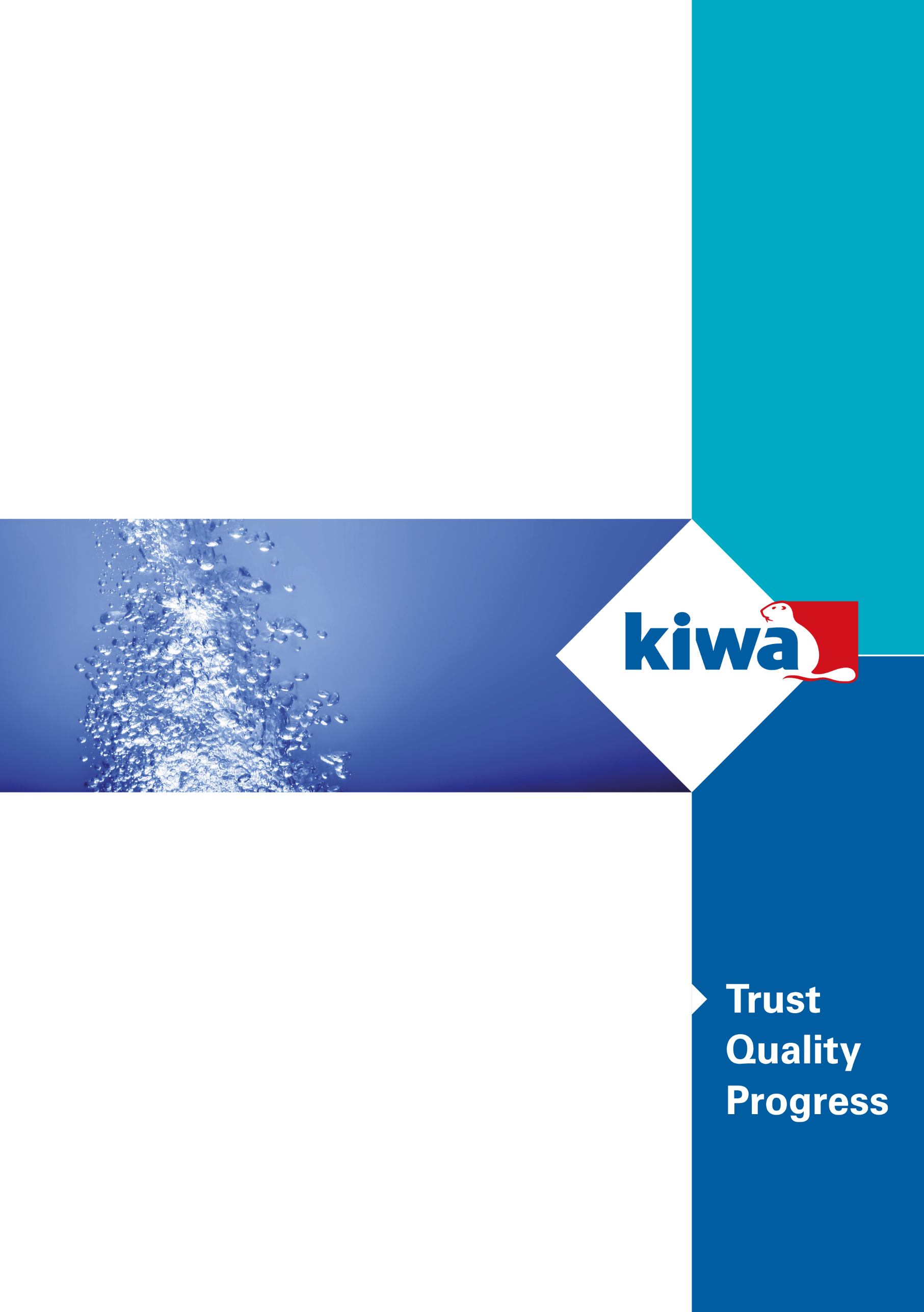 PrefaceThis evaluation guideline has been accepted by the Kiwa Watertec Expert Group, in which parties concerned in the Drinking Water sector in the UK are being represented. This Kiwa Watertec Expert Group also supervises the certification activities and where necessary requires this guideline to be revised.This evaluation guideline will be used by Kiwa Watertec in conjunction with the Kiwa-Regulations for Product Certification. This guidline details the methods employed by Kiwa for conducting the necessary investigations prior to issuing the product certificate and the method of external control.The Kiwa-Regulations for Product Certification also refer to the “Kiwa Regulations for the Board of Appeal”. In reference to what has been mentioned in clause 2.1 of these regulations, the chairman and deputy chairman do not need to have a university degree in law.This evaluation guideline is to be assessed by the Kiwa Watertec Expert Group at least every 5 years, but at the latest before May 2029.1	Introduction	51.1	General	51.2	Field of application / scope – UK Water Regulations & Byelaws as relevant	51.3	Acceptance of test report(s) provided by the supplier	51.4	Acceptance of products that have an existing certification	51.5	KUKreg4 certificate	62	Terms and definitions	73	Process for gaining Certification	83.1	Certification process	83.2	Pre & post certification evaluation & initial audit/inspection	83.3	Granting of the certificate	83.4	Additions and modifications to an existing certificate	84	Requirements and test methods	104.1	General	104.2	Product requirements and test methods	104.3	Materials in contact with water	104.4	Appropriate standards	104.5	Additional specifications/tests	114.6	Materials in contact with water	114.7	Opptional additional testing	115	Sampling	125.1	General	125.2	Sampling requirments	125.3	Re-test/failure	125.4	Products which are already Kiwa certified products	126	Installation and Maintenance documents	137	Marking	147.1	General	148	Requirements in respect of the quality system	158.1	General	158.2	Internal quality control/quality matrix	158.3	Procedures and working instructions	159	Summary of tests and audit/inspections 1+	169.1	General	169.2	Test & audit/inspection Matrix Level 1+	1610	Agreements on the implementation of certification	1710.1	General	1710.2	Certification staff	1710.3	Report initial invetigation	1710.4	Decision for granting the certificate	1710.5	Lay out of certification certificate	1710.6	Nature and frequency of third party audits/inspections	1710.7	Interpretation of requirements	1810.8	Access for site audit/inspection (if required)	1810.9	Co-operation with Kiwa	1810.10	Company records of complaints about its certified products	1810.11	Modification and or addition to certified product(s)	1810.12	Secondary certification	1810.13	Fees	1910.14	Complaints & appeals	1910.15	Certification withdrawn	19Annex A: Model Certificate	20Annex B: Model IQC-scheme	23IntroductionGeneralThis evaluation guideline includes all relevant requirements which will be used by Kiwa Watertec as the basis for the issue and maintenance of an EN-ISO –IEC 17065 product certification that verifies compliance with the UK Water Supply (Water Fittings) Regulations/Byelaws – Regulation 4(1)(a) in that: The water fitting is of an appropriate quality and standard.Kiwa are offering as an option an opportunity to test products against the Unified Water Label (UWL) performance criteria, the KUKreg4 certification can then be used to become a UWL marked product.KUKreg4 certification includes alternatives for the level of surveillance required, these being:Level 1+ requiring:initial type testinginitial and annual audit/inspection of the manufacturing plant(s) factory production control (fpc)FPC testing as part of the production processinitial and annual audit/inspection/review of the non-metallic materials in contact with water and compliance with BS 6920The certification period being indefinite if all the schemes’ requirements are satisfied at the time of the annual audit/inspection.Level 3 requiring:initial type testinginitial verification of factory production control (ISO 9001 or verification of fpc)initial review of the non-metallic materials in contact with water and compliance with BS 6920.The certification period is 5 years and will require re-type testing etc as detailed above.Secondary certification holders will be required to have ISO 9001 or their fpc must be verified as being acceptable with their certification period being the same as the primary product.Field of application / scope – UK Water Regulations & Byelaws as relevantWater Supply (Water Fittings) Regulations 1999 England & Wales.  The Water Supply (Water Fittings) Regulations (Northern Ireland) 2009.  The Water Byelaws (Water Fittings) (Scotland) Byelaws 2014Compliance with the UK Regulators Specifications is applicable for each generic product type.  The exact applicable specifications are detailed in the Kiwa test matrix and can be developed for non-standard product(s) and then agreed by certification as and when required.  For assembled products, each generic component may require testing if the component is not already verified as being appropriate and complying with Reg 4 of the Water Supply (Water Fittings) Regulations.OrCompliance to an appropriate standard which can show compliance to the relevant requirements stated in the Water Supply (Water Fittings) Regulations 1999 and the appropriate additional UK Regulators Specification will be applied where applicable.  See clause 4.4.Acceptance of test report(s) provided by the supplierWhen appropriate test reports from an EN-ISO/IEC 17025 accredited laboratory, a Kiwa product certificate or an approval certificate from an EN-ISO/IEC 17065 accredited certifier are supplied to demonstrate that the product meets the requirements of this evaluation guideline.The laboratory shall be accredited to EN-ISO/IEC 17025 and include within their scope of accreditation the standards or specifications referred in this evaluation guideline.The certifier shall be accredited to EN-ISO/IEC 17065 and include within their scope of accreditation the standards or specifications referred in this evaluation guideline.These requirements are considered to have been fulfilled when a test report or certificate of accreditation can be shown, either issued by UKAS or one of the institutions with which UKAS has an agreement of mutual acceptance (ILAC).Validity of tests reports/certification to be 5 years or as determined by the Kiwa Watertec Expert Group.Kiwa Watertec will reserve the right to inspect the laboratory/certifier and require inter-laboratory trials and details of the laboratory procedures (in English) for testing and to carry out site-inspections, as necessary.Acceptance of products that have an existing certificationApplicants who have an existing non Kiwa certification that requires a KUKreg4 certification, must complete and return the form AA1 for each certification required.  Kiwa will review and if appropriate issue certification.KUKreg4 certificateThe certificate to be issued by Kiwa Watertec is described as the Kiwa Watertec product certificate. A model of the certificate to be issued based on this Evaluation Guideline has been included in Annex A.Certified products will be shown on the Kiwa Watertec website and will detail a brief description of the certified product(s) and details of the certification holder.Certification will relate solely to the product(s) referred to in the Kiwa Watertec certificate.  Statements by certification holders must refer only to the specifically certified product(s) as designated by the unique model reference.Terms and definitionsFor the products referred to in this evaluation guideline the following terms and definitions are applicable:Board of Experts (expert group): A board set up by Kiwa Watertec, in which interested parties in the UK Drinking Water sector having a major interest in the development of policies and principles regarding the content and functioning of a certification system may participate and are represented”.Certificate holder:  the entity that enters the Kiwa UK certification agreement.Evaluation Guideline: details the process and requirements for certification and is agreed by the Board of Experts.Initial audit/inspection: initial audit of the manufacturing facility/site verifying their Internal quality control; (IQC) system.  This is for attestation level 1+ only.Inspection/audit matrix: details the initial and on-going expectations required to be undertaken to maintain certification.IQC scheme: (Internal Quality Control): A description of the minimum expectations of the inspections required to be carried out by the supplier(manufacturer).  For attestation Level 1+ only.Pre-certification inspection: an assessment including fpc testing as part of production, materials are acceptable, and that the quality system is adequate to ascertain that all the requirements detailed in the Evaluation Guidelines are satisfied.Primary certification: applicant who gains the initial certification of the product.Product certificate: a document, in which Kiwa declares that a product may, on delivery, be deemed to comply with the product specification recorded in the product certificate.Regulators Specifications’: series of test criteria applied to water products that can be used to determine that a water using product is compliant with the Water Supply (Water Fittings) Regulations/Byelaws.Secondary certification (private label): applicant who does not manufacture product but uses already certified KUKreg4 product(s).Supplier (manufacturer) the party that is responsible for ensuring that the product(s) meet and continues to meet the requirements on which the certification is issued.Surveillance audit/Inspection: on-going audit of the manufacturing facility/site (level 1+ only) carried out after the certification has been issued.  Verification that the fpc system and systems in place for the certified product(s) continues to satisfy the requirements recorded in the audit/inspection plan within the certification cycle.Third Party certification: applies for a primary certification who does not manufacture the product and the manufacture does not have KUKreg4 certification.Water Fittings: Includes pipes, taps, ferrules, valves, cisterns, mixing valves and similar apparatus used in connection with the supply of water within a building.Water Regulations are defined in the following:Wholesome water. Water supplied by a water undertaker and complying with the requirements of regulations made under section 67 of the Water Industry act 1991. Wholesome water complies with the Drinking Water Directive and is intended for drinking, cooking, food preparation or other domestic purposes (also referred to as Potable Water or drinking water).Process for gaining CertificationCertification processApplicants must complete and return the KUKreg4 application form A1 or equivalent, or if supporting evidence is being provided from other test laboratories then form AA1 must be completedThe application will be managed by a Project Manager (PM) who will either request further information or will process the application and documentation suppliedA sample number is assigned for each application made (Calon is used to manage the certification)A quote and certification agreement are produced that details the cost for certification and the generic product group to be certified.  The certification agreement also refers to the activities related to obtaining and maintaining the Kiwa Watertec Certification for the product(s) detailed in the application documentThe certification agreement must be signed by the applicant and the manufacture of the product (if different) and if the product is not already certified by the manufactureThe signed certification agreement and any information requested is returned to the PMOutstanding queries are resolved between the applicant and the PM and a final contract review of the application is undertaken including review of the non-metallic materials used.Test samples are requested (SR1) or test reports are evaluatedSamples received and then testedFor level 1+, the on-site audit/inspection of the manufacturing premises is arranged and undertaken, see clause 8.For level 3, the fpc is evaluated by either providing the applicants ISO 9001 certificate or details of their quality system, see clause 8If the evaluations are satisfactorily completed, then the certification file is collated with the following.Test results after evaluationInitial inspection of the manufacture/supplier (1+ only)ISO9001 or fpcNon-Metallic materials are compliant with BS 6920Supporting evidence is available (drawings, application fpc etc)Certification file is reviewed.The certification decision is made as detailed in ISO/IEC 17065 (clause 7.6)The Kiwa website is updated (Calon is used to manage the website)The product certification certificate is produced and sent to the applicant (Calon)For 1+ certification the audit/inspection matrix is developedPre & post certification evaluation & initial audit/inspectionThe pre & post certification evaluation and testing to be undertaken is based on the generic product requirements that are detailed in this evaluation guideline and include:type testing (mechanical).verification of the suitability of materials in contact with drinking water to determine whether the product(s) comply with the requirements of the scheme.initial audit/inspection of the manufacturing facilities for 1+ Note: this is not required if already a Kiwa Certified Company and the production facility is already inspected annually.Assessment of the fpc for level 3.Granting of the certificateAfter completing the post certification evaluation, the results are collated and presented to the decision-maker for consideration. This person evaluates the results and decides whether the certificate can be granted or additional data and/or tests are necessary as stated in ISO 17065 (Clause 7.6.2).Additions and modifications to an existing certificateAdditions and or modifications to an existing certificate will need to be fully documented and agreed prior to the modification(s) being agreed or the additions to be listed.  The KUKreg4 scheme will need to be notified by the primary certification holder of the addition/modification by completing and returning the application form A1 along with supporting documentation.  A decision will then be made by KUK certification upon how to progress to accommodate the addition and or modification, see 10.11.Flow Chart for a new application, an application for a modified product or an additional product to range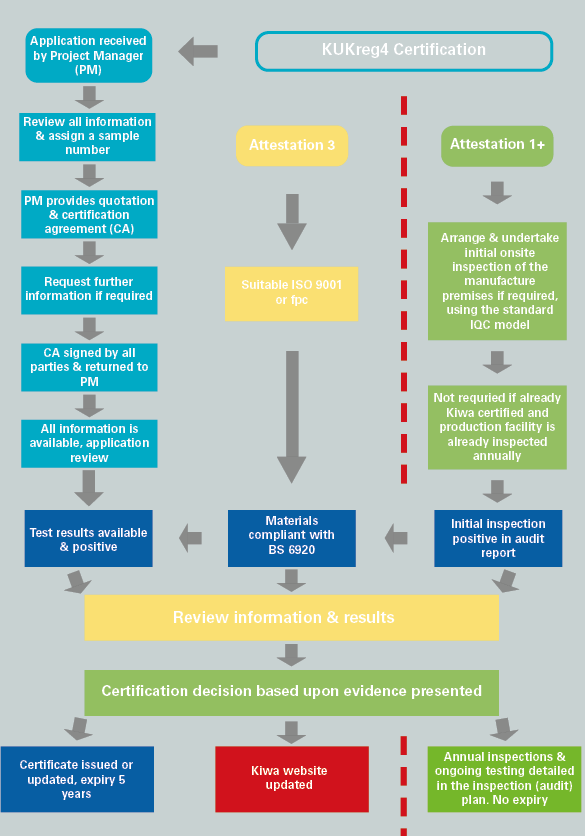 Requirements and test methodsGeneralThis chapter details the requirements that products must be compliant with to be issued with KUKreg4 certification.  These requirements will form part of the technical specification of the products and are detailed in the certificate.Product requirements and test methodsThe requirements the products shall satisfy, and the respective test methods and requirements are detailed in the following standards:UK Regulators Specifications.The exact specifications to be applied are detailed in the Kiwa test matrix (Calon) with further Individual test matrix being developed and agreed by certification as and when required.  For assembled products, each generic component may require testing if the component is not already verified as being appropriate and complying with Reg 4 of the Water Supply (Water Fitting) Regulations.orCompliance to an appropriate standard BS/EN/BRL or other standard which demonstrates that the product does not waste, misuse undue consume, contaminate, or produce erroneous measurement of the water supply.Acoustic testing and acoustic marking that may be detailed in standards are excluded unless otherwise requested by the applicant.Deviations and interpretations from the text detailed in the standards can be made and will be documented by Kiwa Watertec.For testing purposes, it may be necessary to cut/damage/destroy the test sample to achieve a result.Materials in contact with waterThe standards detailed above include a statement that all materials coming into contact with water intended for human consumption shall present no health risk or cause any change to the water in terms of quality, appearance, smell or taste.Non-metallic materials in contact with water shall meet the requirements of BS 6920.Note: Materials will be subject to re-assessment in contact with drinking water every five years.Appropriate standardsThe following is a list of standards that are considered as being appropriate by the Kiwa Expert Group.  Additional testing using the Regulators Specifications may be required if the standard(s) do not consider other aspects of the Water Regulations, see doc 002-020 Equivalent standards and additional tests required for current standards.Additional specifications/testsSee Kiwa Watertec doc 002-020 Equivalent standards and additional tests required for additional specifications/tests to be applied.Materials in contact with waterThe following additional requirements are always applicable:All Materials - Requirements to avoid deterioration of the quality of the drinking water.Products and materials, which (may) be in contact with water supplied for domestic or food production purposes.  Does not apply to a water fitting supplying wholesome water where the use does not require to be wholesome when a suitable backflow prevention device is fitted.Non-metallic materials in contact with water shall meet the requirements of BS 6920.Note: Materials will be subject to re-assessment in contact with drinking water every five years, also see evaluation guideline EG005.Opptional additional testingUnified Water label performance criteria for water consumption.  This criterion details the maximum flow, volume, or flush per litre of water with performance criteria being set and can be applied to sanitaryware including taps, showers, urinals, and baths.  https://uwla.eu/technical-criteria/SamplingGeneralTest samples are required for testing that are representative of the product range requiring certification.  Samples for test are expected to be from a production batch with pre-production or prototype samples not being accepted for final certification.When the quote and certification agreement has been signed and returned the samples required for test will be detailed in the form SR1.Note:The samples required for test are usually based on the range of sizes with extremes and intermediate sizes being required for test or in the case of assemblies the most complex arrangement can be required for test.Sampling requirmentsAs detailed in the Kiwa quality manual, deviation is allowed but this must be agreed with the Project Manager prior to sample selection being undertaken.Re-test/failureWhen additional samples need be selected due to a failure in testing, samples must be selected in accordance with the requirements detailed above.  The applicant shall also provide information upon why the failure has occurred and give detail of the remedial action (if any) undertaken so that the failure is not repeated.  Acceptance will be deemed appropriate by the certification manager.Products which are already Kiwa certified productsWhere a product is already certified by Kiwa ISO17065 certification scheme and the standard is considered appropriate (see 1.3 & 4.4) and additional tests/verifications have been undertaken (if any) then the product is deemed acceptable(1+ only) If the above is satisfied, then there is no requirement to undertake a pre-audit/inspection of the manufacturer’s premises.The IQC and inspection audit matrix (1+ only) will however need to be amended to include the UK specific requirements for additional testing if required and verification that the materials of construction are compliant with BS 6920.Installation and Maintenance documentsThere is no requirement for an installation and maintenance document, but Installation and maintenance documents may be required to confirm the products performance characteristics.MarkingGeneralAfter receiving the KUKreg4 certificate the certified product(s) packaging or installation documents etc may be indelibly marked with the following Kiwa UK Logo (as appropriate).When displaying the Kiwa pictogram, the guidelines detailed in the Kiwa use of pictograms available on the Kiwa.commust be followed:The product/packaging can be marked KUKreg4.For further information please contact uk.marketing@Kiwa.com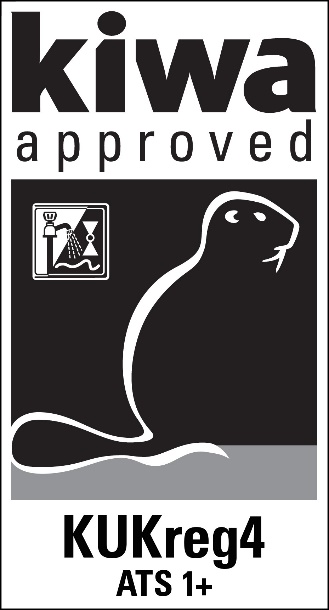 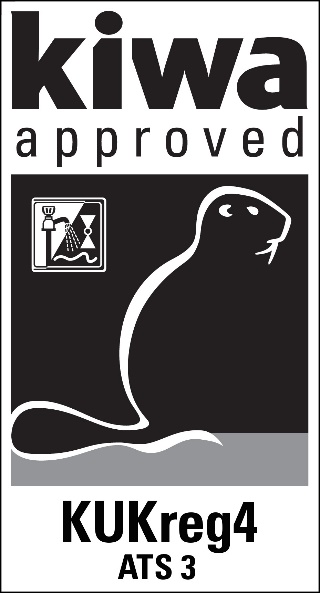 Requirements in respect of the quality systemGeneralThis chapter contains the requirements which must be met by the supplier’s quality system.For system level 1+ the manufacturer of the product(s) will be subject to an initial site audit/inspection of the manufacturing facilities to ensure that the manufacture of the product is suitable and that they have in place a suitable factory production control (fpc).The test equipment is validated to ensure it is suitable to undertake fpc testing as part of the production process as detailed in the test/audit/inspection matrix, see clause 9.1.The fpc testing undertaken as part of the production process must be agreed as being acceptable/appropriate and suitable by the certification manager prior to certification being issued.After certification is issued Kiwa will annually inspect the manufacturing facilities to ensure on-going acceptance of the quality system and that the product(s) continues to satisfy the performance requirements detailed in this evaluation guideline.  The details of on-going audit/inspection will be specified in the audit/inspection matrix that will be developed at the time of certification, see clause 9.For system level 3 the manufacturer of the certified product(s) will be required to present evidence that they have in place a satisfactory factory production control fpc e.g., ISO 9001 or provide a confirmation that their quality system includes as a minimum, those controls detailed below.If the applicant/certification holder is not the manufacturer, then the applicant must also have ISO 9001 accreditation at the time of the application or provide confirmation that their quality system includes as a minimum those controls detailed below.The certification period is 5 years and will then require full re-type testing and verification.Internal quality control/quality matrixThe internal quality control scheme (IQC scheme) which is applied and as a minimum, details and records the following *Manufacture only):what aspects are checked by the produceraccording to what methods such inspections are carried outhow often these inspections are carried outin what way the inspection results are recorded and keptthe presence, within the structure of the organization, of an officer in charge of the management of the quality system*Qualifications of the Quality Personnel and how is this defined*does the management provide evidence of its commitment to comply with their quality policy*Does the quality policy include a commitment to continuous improvement and contain a regular review of suitability*Is there a management representative which as appropriate communication within the organisation to ensure feedback of effectiveness of the quality system to the management*Who is responsible for the production facilities*does the management provide evidence of its commitment to comply with their quality policy*does the quality policy include a commitment to continuous improvement and contain a regular review of suitability*Control of test & measuring equipment:The supplier shall verify the availability of necessary test and measuring equipment for demonstrating product conformity with the requirements in this evaluation guideline.When required the equipment shall be kept calibrated (e.g., recalibration at interval)The status of actual calibration of each equipment shall be demonstrated by traceability through a unique ID.The supplier must keep records of the calibration results.The supplier shall review the validity of measuring data when it is established at calibration that the equipment is not suitable anymore.This IQC scheme should at least be an equivalent derivative of the model IQC scheme included in Annex B. Considered to be acceptable if ISO 9001 accredited.Procedures and working instructionsShall be able to confirm that they manage the following:dealing with products showing deviationscorrective actions to be taken if non-conformities are found.dealing with complaints about products and/or services delivered.should keep a record of all complaints about certified products*should take appropriate actions with respect to such complaints*should document the actions it has taken on account of complaints*training and competence of personnel*Considered to be acceptable if ISO 9001 accredited.Summary of tests and audit/inspections 1+GeneralThis chapter contains a summary of the following tests and audit/inspections to be carried out in the event of certification level 1+.Pre-certification tests: tests to ascertain that all the requirements recorded in the evaluation guideline are met.FPC testing: production tests carried out in the context of their own internal quality control system with regard to the production process and the end product.Inspection of the quality system of the manufacture: monitoring compliance of the IQC scheme and procedures.Confirmation that the non-metallic materials in contact with water are compliant with BS 6920 requirements.The production test equipment is validated to ensure it is suitable to undertake on-going production testing as detailed in the audit/inspection matrix.The frequency with which Kiwa will carry out audit/inspection and or on-going testing is detailed in the test and audit/inspection matrix below.Test & audit/inspection matrix Level 1+1)	In case of changes of the product or production process, compliance of the product to the performance requirements shall be determined2)	The frequency of inspection visits is defined in chapter 10.6 of this evaluation guideline. During the inspection test the inspector checks the products on basis of a selection from the above-mentioned product requirements. For this purpose, at least one product/unit is selected from each product family, with a maximum of 1/3 of all certified products.3) 	The fpc production testing will be reviewed and agreed at the time of the initial audit and will be based upon the testing detailed in clause 4 but will relate to pressure tightness/porosity as far as is reasonably possible.Agreements on the implementation of certificationGeneralBeside the requirements included in these evaluation guidelines, the general rules for certification detailed in the ‘Kiwa Regulations for Product Certification’ are also applicable.These Regulations specify:The general rules for conducting the pre-certification tests, to be distinguished in:the way suppliers are to be informed about an application is being handled,how the tests are conducted,the decision to be taken because of the pre-certification tests.The general directions for conducting inspections and the aspects to be audited (if any).The measurements to be taken by Kiwa in case of non-Conformities.Measures to be taken by Kiwa in case of improper Use of Certificates, Certification Marks, Pictograms and Logos.Terms for termination of the certificate.The possibility to lodge an appeal against decisions of measurements taken by Kiwa.Cancelation of certificates, see clause 10.15.Manufacturers who wish to cancel certificates must give 6 months’ notice of cancelation. If cancelation is within 6 months of date of renewal, then 50 % payment of the following year invoice in respect of Administrative Fees and Annual Certificate FeesAfter the cancellation has been notified, the manufacturer cannot mark their products with the relevant certification mark or claim compliance to the relevant certification markSleeping certificates.c)	Manufacturers can request a sleeping certificate if there is no production of Kiwa UK Certified products during the period of the certificate is sleepingd)	The first year the sleeping certificate is issued there is no charge, however every following year the manufacturer is subject to 50 % payment of next year’s invoice administrative fees and annual certificate feesCertification staffThe staff involved in the certification may be sub-divided into: Project Managers: they oversee the evaluation process and co-ordinate inspections (if required) and pre-certification testing (if required).Product Manager: in charge of carrying out the pre-certification tests and assessing the inspectors’ reports.Site assessor/auditor: in charge of undertaking external inspections at the supplier’s works.Decision-makers: in charge of taking certification decisions after consulting the available information in connection with the pre-certification testing and inspections undertaken.  Report initial invetigationThe certification body shall access the results of the pre-certification tests in a report/file. This report/file shall comply with the following requirements:completeness: the reports verdicts about all requirements included in the evaluation guideline,traceability: the findings on which the verdicts have been based shall be in a recorded traceable manner,basis for decision: the decision maker shall be able to base the decision on the findings included within the report/file.Decision for granting the certificateThe decision for granting the certificate shall be made by a qualified decision maker who has not been involved in the pre-certification tests/evaluation. The decision shall be recorded in a traceable manner (Calon).Lay out of certification certificateThe product certificate shall conform to the model included as appendix A.Nature and frequency of third party audits/inspectionsThe certification body for 1+ shall carry out inspections/audits of the manufacture/supplier at regular intervals to check whether the manufacture/supplier complies with their certification obligations. The frequency of inspection(s) is decided by the Board of Experts at the time this Evaluation Guideline took effect, the frequency was set at a one inspection (duration up to 2 days) visit per year. The duration of the inspection is dependent upon the requirements specified in clause 9.1 of this Evaluation Guideline and the number of products certified by Kiwa.The audit program on site shall cover at least:  the product requirements;  the production process;  the suppliers IQC scheme and the results obtained from inspections carried out by the supplier;  the correct way of marking certified products;  compliance with required procedures;  handling complaints about products delivered.Production testing and calibration of measuring equpmentThe results of each inspection shall be recorded within a traceable report.Interpretation of requirementsThe Board of Experts may record the interpretation of requirements of these evaluation guidelines in one separate interpretation document.Access for site audit/inspection (if required)Kiwa shall be granted access to all facilities and production locations of the Company, except where precluded from doing so by restrictions included in agreements between the Company and Kiwa or by government regulations, and where KIWA has been notified in advance and is satisfied as to the validity of these restrictions. Refused or delayed access may result in withdrawal of Certification.Co-operation with KiwaAudits and sampling of Products by Kiwa is for the benefit of the Company as well as in the public interest. While engaged in the performance of these duties, Kiwa shall be given every assistance necessary, and shall have the right to examine all records, equipment, areas, personnel and Company’s subcontractors; and investigation of complaints; bearing upon the duties and responsibilities of Kiwa or the Company with respect to compliance with Kiwa requirements.While in a Company's facility, Kiwa representatives shall comply with all applicable health and safety rules and be accompanied by authorised Company personnel. The Company shall notify Kiwa in advance of any health and safety equipment necessary for access to the Company’s facility, or shall provide the necessary health and safety equipment for the Kiwa auditor’s use during the audit, along with instructions for proper use.Kiwa auditors may discontinue an audit at a site where their health and safety may be at risk, if they are subject to sexual harassment or discrimination, or the conduct of the Company staff hampers the completion of a valid audit. The Company may, at any time for any reason, require that an auditor of Kiwa leave the facilities of the Company. An auditor shall immediately notify executive management of the Company and Kiwa if an audit is to be discontinued. If an audit is terminated its status is “attempted”.Company records of complaints about its certified products The Company shall retain a record of complaints and remedial actions taken by the Company, and shall make the record available to Kiwa upon request.All complaints received by the Company, the subject of which is under the Company's control, and referring to Certified Products or services covered by the scope of the Certification provided by Kiwa, are included in this policy. At a minimum, the record shall include:The nature of the complaintIdentification of the Product and/or services pertinent to the complaintConfirmation that remedial action(s) have been takenThe status (open or closed) of the complaint, as known to the CompanyAll records and other information provided to Kiwa (upon request) shall remain the property of the Company and be handled by Kiwa as confidential information.Modification and or addition to certified product(s)A modification or addition to a certified product must be made using the Application Form A1.  The exact details of the modification/addition must be clearly stated with supporting evidence provided and if necessary highlighted in a general assembly drawing.The Certification Manager and if appropriate the Senior Managers will then determine the test requirements (if any) for the modified and/or additional product(s).If appropriate, test reports from the Kiwa approved test laboratory will then be required prior to agreement for the modification.Secondary certificationA secondary certification can be issued for products that already have a primary certification, this must be undertaken after permissions and clarifications have been received from the primary certification holder with supplementary information also being provided.An application for a secondary certification must be made using the Application Form A2, this requires the following confirmations from the primary certification holder.Confirm that the products supplied to the secondary applicant are identical to the primary product(s)Confirm that the water pathways, materials, construction and method of manufacture is the same as that for the primary product(s).Give permission that the secondary applicant can use the existing Kiwa certification to progress this secondary certification. (the application form A2 requires reference to the existing approved product name and the corresponding secondary products designation (model no’s)The Secondary applicant must provide details of the secondary product(s) designation/name and the following information must also be provided:installation and maintainance document and if appropriate product literatureConfirmation of the secondary applicants ISO 9001 of fpcRevised identification to appear on the secondary product(s)Details of the identification that will be used on the secondary product(s)  The identification must satisfy the appropriate performance standard.The certification (evaluation) process (clause 3) is then followed, testing is not required if the product to be certified is exactly the same as that previously certified.  The certification period will be the same as the primary certified product.FeesThe following fees apply: -An application fee for the assessment of the materials and documentsAn initial and annual certification fee per schemeA fee for the initial and on-going (annual) audit/inspection assessment at the place of manufacture (if appropriate level 1+)Verification of fpc if ISO 9001 certificate is not availableHourly fee for additional work above that expected for an applicationAmendments to certifications and / or certification issues chargeable at the hourly rateComplaints & appealsComplaints and appeals regarding KUKreg4 should be addressed to the Kiwa Certification manager in the first instance. This will be reviewed by the senior management team and if appropriate to the Board of experts and impartiality committee for resolution.In the event of there being irreconcilable differences the Kiwa Regulations for the Board of appeal shall be followed.Certification withdrawnCertification may be withdrawn for the following reasons: -Expiration of certificationFailure of an audit/inspection, or not dealing with corrective actions (1+ only)change of materials  or design (not notified)Failure to maintain ISO 9001 certification (as required)Reported product failure in serviceLicence holder’s requestBreach of terms and conditionsNon-payment of feesAnnex A: Model CertificatePage 1 KUKreg4 Level 1+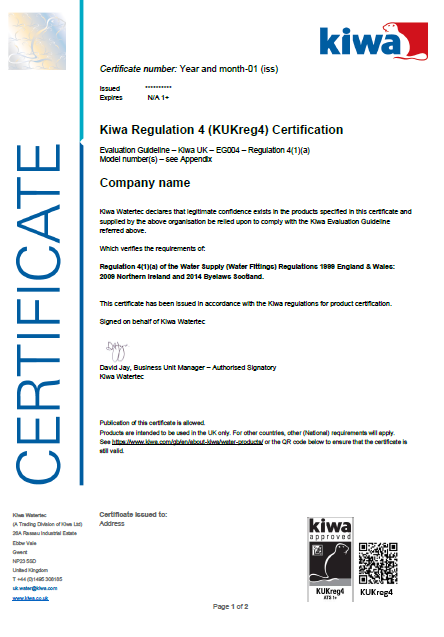 Page 1 KUKreg4 Level 3.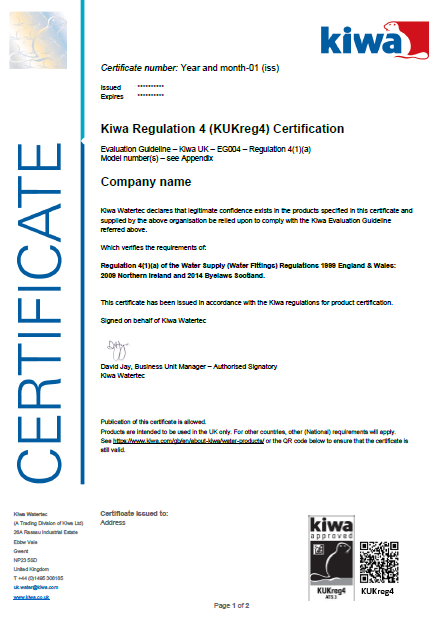 Page 2 KUKreg4.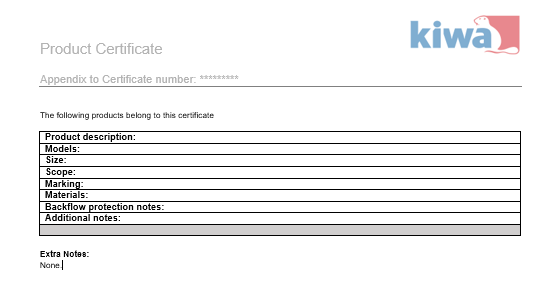 Annex B: Model IQC-schemeUK Regulators SpecificationsA set of test criteria issued by the UK Government for compliance with the UK Water Supply (Water Fittings) Regulations 1999. UK Water Supply (Water Fittings) Regulations 1999.UK Government Regulations protecting the supply of wholesome water supplied by the Water Undertaker The Water Byelaws (Water Fittings) (Scotland) Byelaws 2014Scotland Government Regulations protecting the supply of wholesome water supplied by the Water Undertaker The Water Supply (Water Fittings) Regulations (Northern Ireland) 2009Northern Ireland Government Regulations protecting the supply of wholesome water supplied by the Water Undertaker Backflow Prevention Devices – Air gapsBackflow Prevention Devices – Air gapsBS EN 13076:2003Backflow prevention – Unrestricted Air gap – Family A – Type ABS EN 13077: 2018Backflow prevention – Air gap with non-circular overflow (unrestricted) – Family A – Type BBS EN 13077: 2023Backflow prevention – Air gap with non-circular overflow (unrestricted) – Family A – Type BBS EN 13078: 2003Backflow prevention – Air gap with submerged feed & air inlet – Family A – Type CBS EN 13079: 2003Backflow prevention – Air gap with injector - Family A – Type DBS EN 14622: 2005Backflow prevention – Air gaps with circular overflow (restricted) – Family A – Type FBS EN 14623: 2005Backflow prevention – Air gaps with minimum circular overflow – Family A – Type GDevices – MechanicalDevices – MechanicalBS EN 12729: 2023Backflow prevention – RPZ valve – Family B Type ABS EN 14367: 2005Backflow prevention – Non controllable preventer – Family C Type ABS EN 14452: 2005Backflow prevention – Pipe interrupter with vent and moving element – Family D Type BBS EN 14453: 2005Backflow prevention –Pipe interrupter with permanent vent – Family D Type CBS EN 13959: 2004Backflow prevention – Check valves – Family E Type A, B, C and DBS EN 14506: 2005Backflow prevention – Automatic Diverter – Family H Type CCylindersCylindersBS EN 12897: 2016Indirectly heated unvented (closed) storage water heatersSanitary TapsSanitary TapsBS EN 200: 2008Single taps and combination taps, for water supply systems Type 1 and Type 2BS EN 817: 2008Mechanical Mixing Valves PN 10BS EN 816: 2017Automatic shut-off valves PN 10.BS EN 1111: 2017Thermostatic mixing valves (PN10) – General Technical Specification.BS EN 1287: 2017Thermostatic mixing valve Low pressureDoH doc D 08Thermostatic mixing valves for healthcare premisesWC’sWC’sBS EN 997: 2012WC Pans and WC Suites with integral TrapBS EN 14055: 2016WC and urinal flushing cisternsBS 1212-2: 1990Float valves — diaphragm typeBS 1212-3 1990Float valves — diaphragm typeBS 1212-4 1991Float valves — Compact type for WC flushing cisternsBS 1212-4 2016Float valves — Compact type for WC flushing cisternsExpansion GroupExpansion GroupBS EN 1487:2000Building valves – Hydraulic safety groups – test requirementsBS EN 1488:2021Building valves – Expansion Groups – Test requirementsBS EN 1489:2000Building valves – Pressure Safety ValvesBS EN 1490:2000Building valves – Combined temperature and pressure relief valvesBS EN 1491:2000Building valves – Expansion valvesPipes and fittingsPipes and fittingsBS 7291: part 1: 2010Thermoplastics pipe and fitting systems for hot and cold water for domestic purposes and heating installations in buildings. General requirementsBS 7291: part 2: 2010Specification for polybutylene (PB) pipe and associated fittings BS 7291: part 3: 2010Specification for crosslinked polyethylene (PE-X) pipes and associated fittingsCurrently accepted Kiwa NL Evaluation Guidelines.Currently accepted Kiwa NL Evaluation Guidelines.Plastic piping systemsPlastic piping systemsBRL K536 Part APVC- C (Type 1) hot and cold drinking waterBRL K536 Part BPP-R intended for transport of hot and cold drinking waterBRL K536 Part CPB intended for transport of hot and cold drinking waterBRL K536 Part DPE-X intended for transport of hot and cold drinking waterBRL K536 Part EPE-X (A) intended for transport of hot and cold drinking waterBRL K536 Part FPP-R (A) intended for transport of hot and cold drinking waterBRL K536 Part GPE-RT (A) intended for transport of hot and cold drinking waterBRL K536 Part HPE-RT Type II intended for transport of hot and cold drinking waterMiscellaneousMiscellaneousBRL 612Water Meters up to 500mm, threaded only, Kiwa Cert must include EN 4064 pt2BRL K622Flexible connecting hoses, utilises EN 13618: “Flexible hose assemblies in drinking water installationsDescription of requirementClause(This EG)Description of requirementClause(This EG)Pre-certificationSupervision by Kiwa after granting certification1)Supervision by Kiwa after granting certification1)Description of requirementClause(This EG)Pre-certificationOn-going Inspection2)frequency(no./year)Non-metallic materials compliant with BS 6920 and within its 5-year periodic cycleProcedure/system in place to review that the non-metallic materials continue to have a valid approval (BS 6920).Procedure/system in place to review that the mtls used in certified products have not changed.4YYYY1YYMechanical requirements as detailed in the UK Regulators Specifications or appropriate standards4YMarkingQuality78YYYY11FPC testing as part of the production process.3)4YOn-goingOn-goingSubjectsAspectsMethodFrequencyRegistrationRaw materials or materials supplied:Purchase specificationsIncoming inspection raw materialsCompliant with BS 6920 and still within the certification date i.e., 5 years.Functional requirements (1+)Detailed in the UK Regulators specifications or the appropriate standard.Production process, production equipment, material:procedureswork instructionsequipmentrelease of productFinished productsMeasuring and testing equipmentmeasuring equipmentcalibrationValidated 1+ only (Production testing)Logistics internal transportstoragepreservationpackagingidentification or marking of semi-finished and finished product(s) complaints receivedDeviations and corrective actionsWorking instructionsTraining/competence